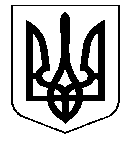 УКРАЇНАНОСІВСЬКА  МІСЬКА  РАДАНОСІВСЬКОГО  РАЙОНУ ЧЕРНІГІВСЬКОЇ  ОБЛАСТІВИКОНАВЧИЙ  КОМІТЕТР І Ш Е Н Н Я  09 лютого 2018 року	м. Носівка                                     № 42Про впорядкування адресних реквізитів 	Відповідно до статті 30 Закону України «Про місцеве самоврядування в Україні»,   «Порядку присвоєння та зміни поштових адрес об’єктам нерухомого майна на території Носівської міської ради», затвердженого рішенням виконкому міської ради від 11.11.2013 р. №150, розглянувши заяви громадян  та інші подані документи, виконавчий комітет міської ради вирішив:Житловому будинку,  зареєстрованому: вул. _______ (Свідоцтво на право власності на жилий будинок від _________),  присвоїти фактичні поштові адресні реквізити: __________. Житловому будинку, зареєстрованому: ________, який належить ________ (Свідоцтво на право власності на жилий будинок від ________),  присвоїти фактичні поштові адресні реквізити: __________. Житловому будинку,  зареєстрованому: _______ (Заповіт від _______), присвоїти фактичні поштові адресні реквізити: ___________. Житловому будинку,  зареєстрованому: _________ (Договір купівлі-продажу від _______),  присвоїти фактичні поштові адресні реквізити: ______ Житловому будинку,  зареєстрованому: _____ (Витяг з Державного реєстру речових прав на нерухоме майно _______ та свідоцтво про право на спадщину за законом від _______),  присвоїти фактичні поштові адресні реквізити: ______________. Земельній ділянці площею 0,15 га, зареєстрованій _________________ (Витяг з Державного реєстру речових прав на нерухоме майно про реєстрацію права власності від _________), присвоїти фактичні поштові адресні реквізити: __________.  Контроль за виконанням рішення покласти на заступника міського голови з питань житлово – комунального господарства Сичова О.В.Міський голова                                                           В.М. Ігнатченко